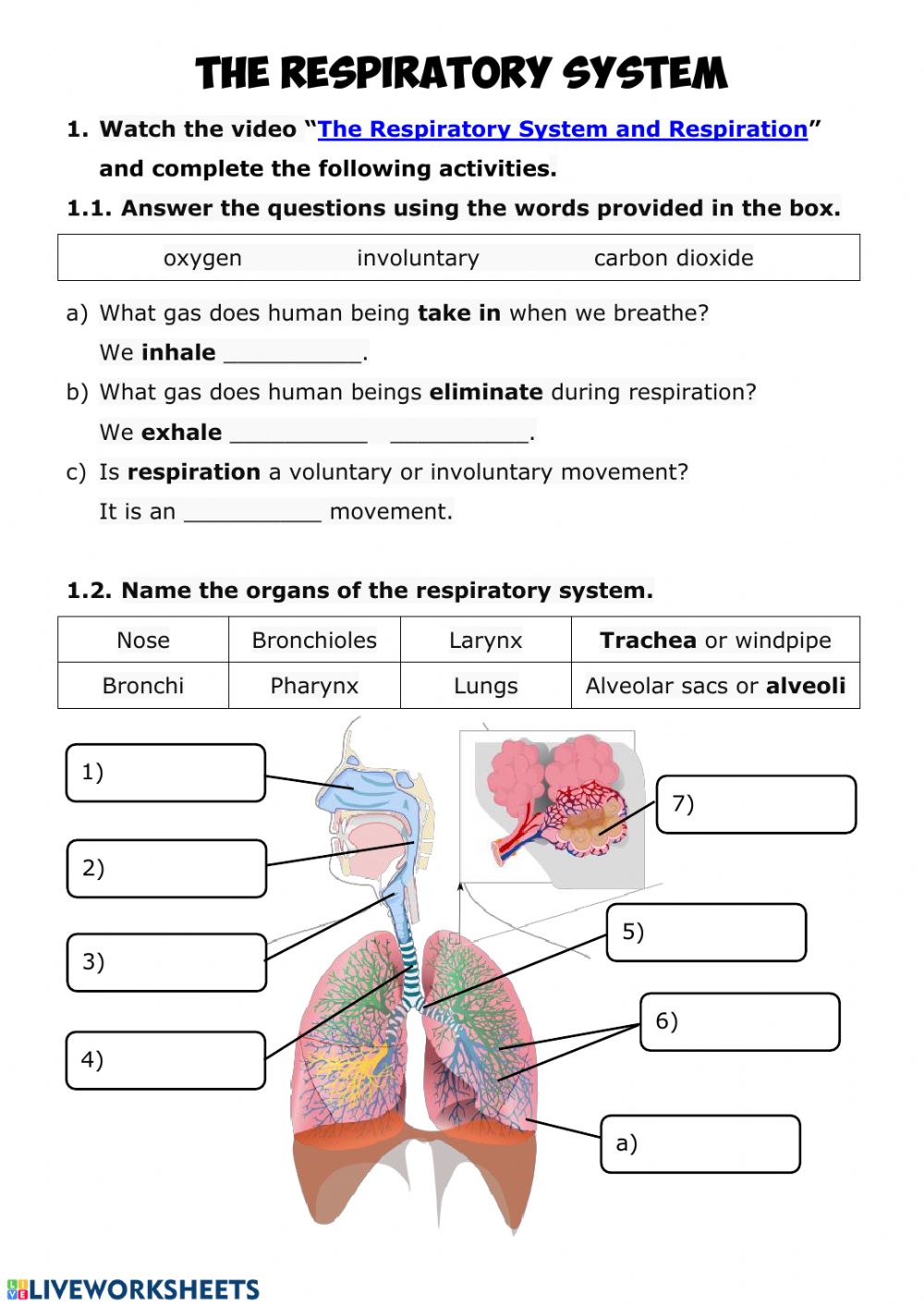 Locate the names of the organs of the respiratory system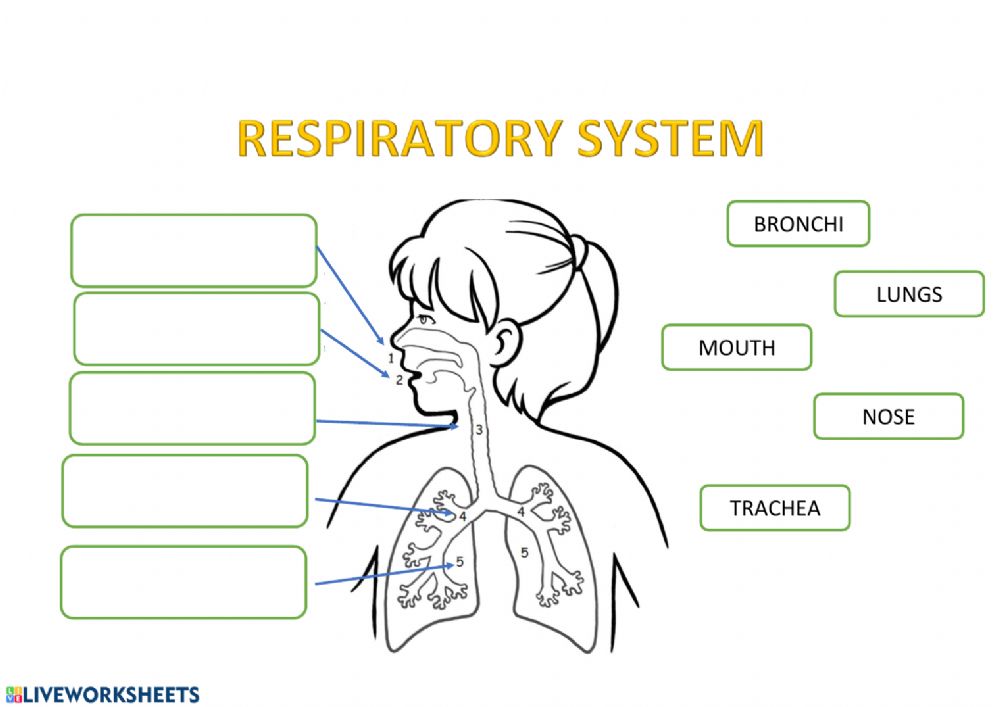  Answer the following questions, uses the word bankWhat gas does human being take in when we breathe?We inhale ____________________What gas does human beings eliminate during respiration?We exhale _______________  _________________.Is respiration a voluntary or involuntary movement?It is an ____________________ movement.